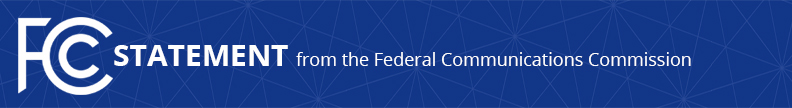 Media Contact: Tina Pelkey, (202) 418-0536tina.pelkey@fcc.govFor Immediate ReleaseCHAIRMAN PAI STATEMENT ON COMMISSIONER CLYBURN’S ANNOUNCEMENT  -- WASHINGTON, April 17, 2018— Federal Communications Commission Chairman Ajit Pai issued the following statement today on FCC Commissioner Mignon Clyburn’s announcement that today would be her last FCC meeting as a Commissioner:“I congratulate Commissioner Clyburn on her distinguished tenure at the FCC.  She has been a tremendous leader and a committed public servant throughout her time here.  As the first woman to head the agency, she led skillfully through a transition and put her stamp on the Commission, including through her steadfast leadership in telehealth, media diversity, and digital inclusion.  I have enjoyed working with her and, even when we have not seen eye-to-eye on policy, I have always held her candor and thoughtfulness in the highest regard.  She’s been a wonderful colleague and friend.  I wish her nothing but the best and sincerely thank her for her service.”###
Office of Chairman Ajit Pai: (202) 418-1000Twitter: @AjitPaiFCCwww.fcc.gov/leadership/ajit-paiThis is an unofficial announcement of Commission action.  Release of the full text of a Commission order constitutes official action.  See MCI v. FCC, 515 F.2d 385 (D.C. Cir. 1974).